UPTON BY CHESTER AND DISTRICT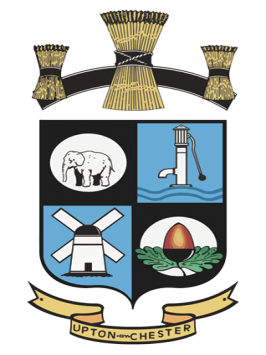  PARISH COUNCILUpton Pavilion Wealstone LaneUptonChesterCH2 1HD07584415343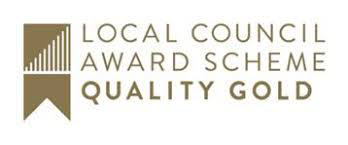 Email: clerk@uptonbychester.org.ukDear Member,You are summoned to the Meeting of the Finance Committee to be held at                                           7.30 pm on Monday 14 December 2020 online, via Cisco Webex (joining details available from the Clerk).The business to be transacted at the meeting is detailed on the agenda below. Please note that Standing Orders will apply at this meeting.  Members of the press and public are entitled to attend.Signed Suzi Bull Clerk/ Proper Officer to the Parish Council 08.12.20AGENDA1. APOLOGIES FOR ABSENCE.To receive and note apologies for absence as reported to the clerk.2. DECLARATIONS OF INTEREST.Members are invited to declare any interests they may have in any items on this agenda as per the Code of Conduct.3. MINUTES.To approve the Minutes of the meeting held on 02 November 2020. Enc4. BUDGET MONITORING.To receive and consider a Net Position report.5. BUDGET 2021/22.To receive a draft budget report and further consider budget requirements for the period 2021/22.6. BANK ACCOUNT.To receive information from the clerk.7. DATE AND TIME OF THE NEXT MEETING.To confirm the date and time of the next meeting will be on Monday 11 January 2021.